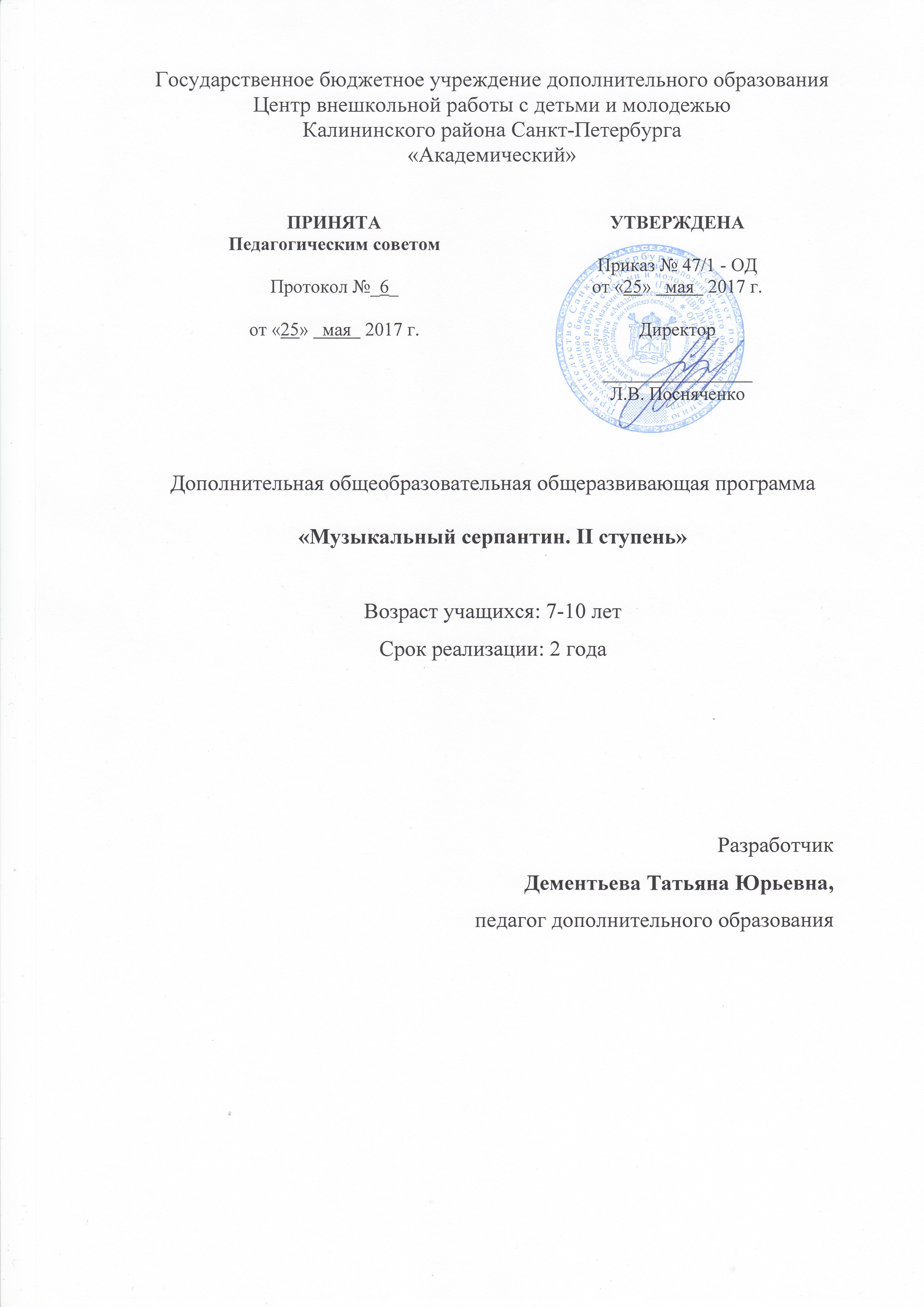 Пояснительная записка	Программа обучения на аккордеоне (баяне) в учреждении дополнительного образования детей несет в себе художественную направленность. Она помогает раскрыть внутренний потенциал ребенка. Развивает у ребенка творческое начало, прививает хороший музыкальный вкус и тягу к прекрасному. По уровню освоения программа является общекультурной.Неоспоримой аксиомой является то, что необразованный человек не может быть гармонично развитой личностью. При этом совершенно очевидно, что музыкальное образование, умение играть на музыкальных инструментах и способность к творческому самовыражению средствами музыки являются необходимым компонентом общего образования человека. Однако, в программе общеобразовательной школы, формированию музыкально грамотного и образованного индивида уделяется слишком мало внимания и времени, а акцент в основном переносится на немузыкальные предметы. В связи с этим, педагогическая целесообразность этой программы состоит в восполнении указанного пробела в общем среднем образовании ребенка. Программа решает наиболее актуальную для общества задачу общего музыкального образования, дополняет базовую программу государственного образования.Адресат программы  дети 7-10 лет.Основная цель программы: создание условий для  музыкально-эстетического и духовного развития ребенка путем приобщения к высокой музыкальной культуре, путем расширения музыкального кругозора через занятия на инструменте.Основные задачи  программы:Обучающие:познакомить с основами нотной грамоты;познакомить со строением инструмента;обучить просчитывать ритм и паузы, и ритмично исполнять музыкальный текст;обучить навыкам игры на инструменте;обучить начальным умениям  и навыкам подбора по слуху, транспонирования, чтения с листа;развить координацию движений и мелкую моторику пальцев.Развивающие:развить музыкально-слуховые данные в процессе работы над репертуаром;развить чувство метро-ритма;развить образное мышление в процессе работы над репертуаром;развить мышечно-двигательный аппарат;развить исполнительские навыки.Воспитательные:воспитать музыкальную культуру;воспитать устойчивый интерес к занятиям на инструменте;воспитать личностные качества, способствующие творческому самовыражению;воспитать учебную и концертную дисциплину.Условия реализации образовательной программыПрограмма «Музыкальный серпантин. II ступень» рассчитана на 2 года обучения (72 часа). Занятия по баяну (аккордеону) проходят 1 раз в неделю по 1 академическому часу. По данной программе занимаются дети 7-10 лет, прошедшие подготовку в студии по программам «Музыкальный серпантин», «Музыкальный серпантин. I ступень», а также в ДШИ и ДМШ. Система набора детей включает в себя вступительное прослушивание, на котором  определяются индивидуальные возможности учащихся: проверка музыкального слуха, музыкальной памяти, чувства ритма, координации. Возможен добор в течение года и на второй год обучения по итогам вступительного прослушивания.Занятия проводятся в учебном классе, оснащённым одним или двумя инструментами (баянами и аккордеонами).Планируемые результаты освоения программыПредметные результаты:В результате освоения программы учащиеся:будут знать основы нотной грамоты;будут знать строение инструмента;будут уметь просчитывать ритм и паузы, и ритмично исполнять музыкальный текст;будут уметь играть на инструменте;будут уметь подбирать по слуху, транспонировать, читать с листа;разовьют координацию движений и мелкую моторику пальцев.Метапредметные результаты:В результате освоения программы у учащихся будут сформированы:музыкально-слуховые данные;чувство метро-ритма;образное мышление;мышечно-двигательный аппарат;исполнительские навыки.Личностные результаты:В результате освоения программы учащиеся сформируют:музыкальную культуру;устойчивый интерес к занятиям на инструменте;личностные качества, способствующие творческому самовыражению;учебную и концертную дисциплину.Учебный план 1 года обученияУчебно-тематический план 2 года обученияРазделТемаКоличество часовКоличество часовКоличество часовФормы контроляРазделТемаВсегоТеорияПрактикаФормы контроляРабота над сольным репертуаромРабота над техникой15213педагогическое наблюдение;выполнение практических заданий педагога;учебный конкурс,контрольное прослушиваниеРабота над сольным репертуаромИзучение нотной грамоты514педагогическое наблюдение;выполнение практических заданий педагога;учебный конкурс,контрольное прослушиваниеРабота над сольным репертуаромРабота над произведениями малой формы1019педагогическое наблюдение;выполнение практических заданий педагога;учебный конкурс,контрольное прослушиваниеКонтрольные и итоговые занятияМониторинг615зачет, концертное выступление,конкурс,открытое занятиеИтого:Итого:36531РаделТемаКоличество часовКоличество часовКоличество часовФормы контроляРаделТемавсеготеорияпрактикаФормы контроляРабота над сольным репертуаромРабота над техникой817педагогическое наблюдение;выполнение практических заданий педагога;учебный конкурс,контрольное прослушиваниеРабота над сольным репертуаромРабота над полифонией716педагогическое наблюдение;выполнение практических заданий педагога;учебный конкурс,контрольное прослушиваниеРабота над сольным репертуаромРабота над произведениями малой формой716педагогическое наблюдение;выполнение практических заданий педагога;учебный конкурс,контрольное прослушиваниеРабота над сольным репертуаромИсполнение обработок народных песен.817педагогическое наблюдение;выполнение практических заданий педагога;учебный конкурс,контрольное прослушиваниеКонтрольные и итоговые занятияМониторинг615зачет, концертное выступление,конкурс,открытое занятиеИтого:36531